                                                                                                                                                                                                                   Il/La Sottoscritto/a ________________________________________________________________Nato/a ___________________________________(prov.) __________ il ______/______/________Residente a _________________________ Via/P.za _____________________________N°_______ Cod. Fisc./P. IVA |__|__|__|__|__|__|__|__|__|__|__|__|__|__|__|__| Tel___________________________ Cellulare_________________ FAX______________________In qualità di:Legale Rappresentante (oppure________________________________________________) della Società/Ass.ne _________________________________________________________  con sede legale a ___________________________ Via/P.za ___________________N°___ P.IVA  |__|__|__|__|__|__|__|__|__|__|__|__|__|__|__|__|Tel_________ Fax______ProprietarioAmm.re CondominioAltro______________________________________________________________________			   CHIEDEL’autorizzazione ad occupare temporaneamente il suolo pubblico (spazio o area pubblica, spazio o area privata gravata da servitù di pubblico passaggio, spazio sovrastante o sottostante il suolo pubblico) nel Comune di Gerace in: Via/P.za_________________________________________________________________________Per installazione di □ Ponteggio			□ Cantiere				□ Altro (specificare__________)Lunghezza ml___		Lunghezza ml___			Lunghezza ml___Larghezza ml ___		Larghezza ml___			Larghezza ml___Superficie m2___		Superficie m2___			Superficie m2___Per la causale_____________________________________________________________________ periodo richiesto dal giorni___________________________ al giorno________________________ Dalle ore __________________________ Alle ore _______________________________________DITTA ESECUTRICE DEI LAVORI _______________________________________________________ Si allega Estratto di mappa del foglio _____, con evidenziata la superficie occupata.SPECIFICARE SE SI TRATTA DI □ PRIMA RICHIESTA 							□RINNOVO	   	SI IMPEGNAA non danneggiare i manufatti e gli impianti pubblici, a restituire il suolo pubblico occupato nello stato originario ed a perfetta regola d’arte, a comunicare immediatamente agli uffici competenti (ufficio tecnico, polizia municipale) ogni inconveniente che si dovesse verificare;                                  Il sottoscritto si impegna fin d’ora al rispetto delle prescrizioni che saranno contenute nell’atto di autorizzazione nonché al pagamento della vigente tariffa e di tutte le spese inerenti e conseguenti all’autorizzazione. Dichiara di essere personalmente responsabile nel caso di azione di rivalsa del comune per danni arrecati o tributi non versati;Data __________ Prot. n°_______				Firma____________________________Vista La Domanda di cui sopra:      				 Note     Parere della Polizia Municipale     □ Si concede    □ Non si concede                Data _____________________                               Il Responsabile                      ___________________________	
_______________________________________________________________________________________    Il  responsabileVista l’istanza, di cui sopra;Visto il regolamento comunale vigente approvato con delibera C.C. n° 18/2007;Vista la Delibera di G.C. n°39/2012;Visto il conteggio predisposto dall’Ufficio Tributi;Vista la ricevuta di versamento n°___ del ______ per diritti TOSAP dell’importo di €________;Visto il parere espresso dal responsabile dell’Ufficio Polizia Municipale.AUTORIZZAL’occupazione, di cui sopra con l’osservanza delle seguenti prescrizioni:Non dovrà essere installata alcuna attrezzatura fissa;Dovranno essere rispettate le vigenti disposizioni di leggi e regolamenti, le norme del codice della strada nonché la sicurezza;__________________________________________________________________________________________________________________________________________________________Si fa presente che la seguente autorizzazione può essere sospesa per ragioni d’ordine pubblico o di viabilità pubblica, limitatamente al periodo di presenza della ragione impeditiva.L’autorizzazione è rilasciata facendo salvi ed impregiudicati i diritti dei terzi nonché i poteri attribuiti dalla legge.	Il  Responsabile del procedimento 		Il Responsabile del Settore Tecnico___________________________________                          ___________________________________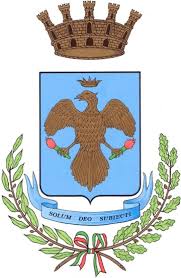 Comune di GeraceProvincia di Reggio CalabriaUfficio Tecnico□ OCCUPAZIONE □ TEMPORANEASUOLO PUBBLICO □ PERMANENTE                                    Comune di GeraceProvincia di Reggio CalabriaUfficio Tecnico